Kid’s Corner Week 23Bible Verse: The Lord had said to Abram, “Go from your country, your people and your father’s household to the land I will show you.Hi kids……Have you ever moved from one place to another??  Well, when I was 15 I had to move from Pittsburgh PA to Baltimore, MD.  It was kind of scary to move that far away but I survived.  I obeyed my mother and everything worked out.  Abraham obeyed God and moved all his family and his belongings from his home in Haran to his new home in Canaan. Abraham was a part of God’s plan long ago. God told Abraham that he would make his name great and bless him as well. Abraham agreed to follow God’s plan and took his wife and his nephew Lot and started traveling. While Abraham was traveling God appeared to him and told him of His plan.  Abraham built an altar to remind his family of God’s plan.  He and his family kept traveling until God gave the order to stop in Canaan.  God blessed Abraham just as He said He would because Abraham followed God’s plan. God promises that He will take care of us and bless us too.  He has wonderful plans for each and every one of us.  We learn of God’s plans through Bible stories and Sunday School.  We must have faith in Him, hope for his plans and love for God and our fellow brothers and sisters.  Watch this video of the song Father Abraham:https://www.youtube.com/watch?v=y3DjT6kS4-4Read Your Bible and Anglican Prayer Book!!!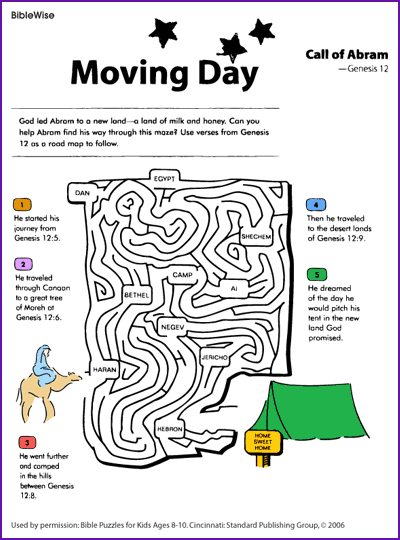 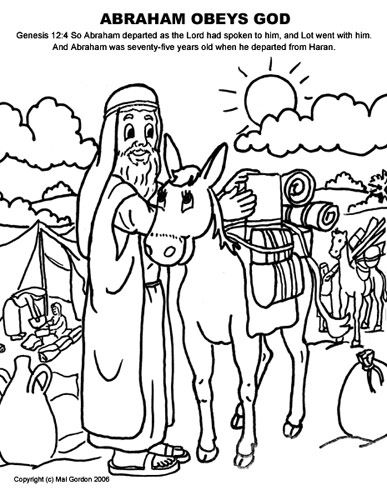 Teen TalkBible Verse: By faith Abraham obeyed when he was called to go out to a place, which he was to receive as an inheritance; and he went out, not knowing where he was to go.  Hebrews 11:8 (NIV)Have any of you ever been lost??? If you have, it was surely a scary feeling.  I was lost once with my oldest son when he was about 12 or so.  We were at a park and went down a trail that twisted, turned and was not well marked.  Before we knew it everything looked the same and we were lost.  To make matters worse a storm was coming.  I did my best to pretend I knew where we were,  but my son looked at me and said, “ Are we lost Mom?”  I said we were lost but I was sure we would find our way back.  That was a leap of faith because I was truly scared deep down.  Well with a little help from above we found our way back to the trail and back to the parking lot.  I breathed a sigh of relief as the skies opened up and it started raining.  “A leap of faith.”  What exactly does that mean?? Well for me that day I knew that we were in God’s hands and he wasn’t going to let us down.  I think that was certainly how Abraham felt as he heard God’s voice telling him to leave his country and go to the land that God was going to show him.  Abraham, a man of 75 years old, must have implicitly trusted God as he did what God asked him to do.  He gathered up his belongings and his wife, Sarah, and his nephew, Lot and started out from Haran to travel to an unknown land.  He put ALL his trust in God.  God told Abraham, “ I will make you a great nation, and I will bless you; I will make your name great and you will be a blessing.” Genesis 12: 2   Abraham knew that God had a greater purpose for him.  He was faithful in serving the Lord.  In the coming weeks we will be learning why Abraham is called the father of all who have faith. Watch this Video : Faith-Jordan Feliz https://www.youtube.com/watch?v=PVc9VQiTMWsAnd this video from Passion 2020 concert: There’s Nothing that Our God Can’t Dohttps://www.youtube.com/watch?v=5MChgCghLJg